Resiliency is defined as our ability to bounce back in difficult circumstances. While you are adjusting to the “new normal,” remember to take time to care for your health, to help you navigate through these challenging times. Don’t stress over what you “should” or can’t do. Instead, focus on what improves the quality of your life. Take time for:   ∙Connecting    ∙Activity   ∙Relaxation   ∙Eating healthy   ∙Stress reduction    ∙Sleep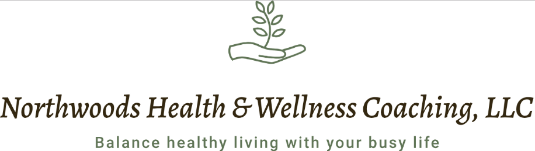 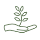 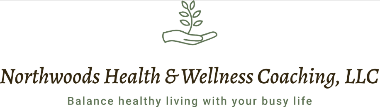 Paula Sweney-Wagler CHWC, RD, CD	                                ArtStart  68 S. Stevens Street Room B9 P.O. Box 1315 • Rhinelander, WI. 54501 • Phone: 715-367-4609 Email: contact@NorthwoodsHealthWellnessCoaching.com                                                                       www.NorthwoodsHealthWellnessCoaching.com/                                               